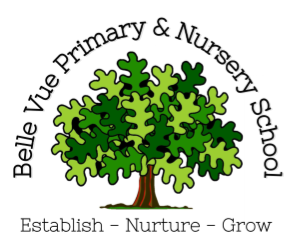 E-Safety PolicyJune 2021Contents1.	Rationale and Aims	32. Legislation and guidance	32.	E-Safety and Pupils	43. Roles and responsibilities	54. Educating pupils about online safety	76. Curriculum	87. Use of digital and video images	98. Data Protection	109. Communications	1010. Unsuitable/inappropriate activities	1111. The Prevent Duty	1212. Educating parents about online safety	1213. Cyber-bullying	1215.  Pupils using mobile devices in school	1316. Staff using work devices outside school	1317. How the school will respond to issues of misuse	1318. Training	1419. Monitoring arrangements	1420. Managed service provider:	1421. Technical – infrastructure/equipment, filtering and monitoring	1421. Links with other policies	15Appendix 1  Staff Acceptable Use AgreementAppendix 2  EYFS Acceptable Use AgreementAppendix 3  KS1 Acceptable Use AgreementAppendix 4  KS2 Acceptable Use AgreementAppendix 5  Online safety training needs – self audit for staffAppendix 6  Online safety incident report logAppendix 7  Letter to parents- mobile phone permissionRationale and AimsWe endeavour to ensure that children are able to use the internet and related communications technologies appropriately and safely. This is addressed as part of the wider duty of care to which all who work in schools are bound. Belle Vue school’s Online Safety policy should help to ensure safe and appropriate use. It helps to provide the necessary safeguards to ensure that we have done everything that could reasonably be expected to manage and reduce risks.    Belle Vue Primary school aims to:  Have robust processes in place to ensure the online safety of pupils, staff, volunteers, and governors.Deliver an effective approach to online safety, which empowers us to protect and educate the whole school community in its use of technology.Establish clear mechanisms to identify, intervene and escalate an incident, where appropriate.Instil our five curriculum drivers: Possibilities, Fluency, Connections, Initiative and Well-being. In doing so we teach the school community to use online safely and independently, with respect for themselves and others.  2. Legislation and guidanceThis policy is based on the Department for Education’s (DfE) statutory safeguarding guidance, Keeping Children Safe in Education, and its advice for schools on:Teaching online safety in schoolsPreventing and tackling bullying and cyber-bullying: advice for headteachers and school staffRelationships and sex educationSearching, screening and confiscationIt also refers to the DfE’s guidance on protecting children from radicalisation.It reflects existing legislation, including but not limited to the Education Act 1996 (as amended), the Education and Inspections Act 2006 and the Equality Act 2010. In addition, it reflects the Education Act 2011, which has given teachers stronger powers to tackle cyber-bullying by, if necessary, searching for and deleting inappropriate images or files on pupils’ electronic devices where they believe there is a ‘good reason’ to do so.The policy also takes into account the National Curriculum computing programmes of study which state:EYFS:The new EYFS framework (September 2021) does not cover the teaching of computing and technology, however children will be taught to use technology safely and respectfully. Reception pupils are monitored when using IT and have opportunities to develop skills and online safety.Key stage One:Pupils should be taught to use technology safely and respectfully, keeping personal information private; identify where to go for help and support when they have concerns about content or contact on the internet or other online technologies.Key stage Two:Pupils should be taught to use technology safely, respectfully and responsibly; recognise acceptable/unacceptable behaviour; identify a range of ways to report concerns about content and contact.E-Safety and Pupils There is a planned and progressive E-Safety/E-literacy curriculum. Learning opportunities are embedded into the curriculum throughout the school and are taught in all year groups.E-Safety education is provided in the following ways:A planned E-Safety programme is provided as part of computing/PHSE /other lessons and is regularly revisited – this includes the use of ICT and new technologies in school and outside school.Key E-Safety messages are reinforced as part of a planned programme of assemblies.Pupils are taught in all lessons to be critically aware of the materials/content they access on-line and be guided to validate the accuracy of informationPupils are aware of the Pupil Acceptable Use Policy and are encouraged to adopt safe and responsible use of ICT, the internet and mobile devices both within and outside school.Pupils are taught to acknowledge the source of information used and to respect copyright when using material accessed on the internet.Rules for use of ICT systems/internet are posted in classrooms and/or are displayed on log-on screens.Pupils are taught the importance of information security and the need to keep information such as their password safe and secure.Staff act as good role models in their use of ICT, the internet and mobile devices.Children should not be allowed to print or in any other way remove information from school that may later enable them to access unsuitable material e.g. games cheats.Pupils have access to the school network and technologies that enable them to communicate with others beyond the school environment. The network is a secure and safe system provided through IT Network 24.Pupils:Are responsible for using the school ICT systems in accordance with the Pupil Acceptable Use Policy (see appendix 2,3 and 4), which they have to read before being given access to school systems.Need to have a growing understanding of research skills and the need to avoid plagiarism and uphold copyright regulations.Need to understand the importance of reporting abuse, misuse or access to inappropriate materials and know how to do so.Will be expected to know and understand school policies on the use of mobile phones, digital cameras and hand held devices. They should also know and understand school policies on the taking/use of images, use of social networking sites and on cyber-bullying.Should understand the importance of adopting good E-Safety practice when using digital technologies out of school and realise that the school’s E-Safety policy covers their actions out of school, if related to the use of an externally available web based system or material provided by the school or accessed through school.3. Roles and responsibilities 3.1 The governing boardThe governing board has overall responsibility for monitoring this policy and holding the headteacher to account for its implementation.The governing board online safety co-ordinator will hold regular meetings with the school’s DSL, Mrs C. Davies to discuss online safety and monitor online safety logs as provided by the DSL. The governor who oversees online safety is Ms Jan Norton (Safeguarding Governor)All governors will:Ensure that they have read and understand this policyAgree and adhere to the terms on acceptable use of the school’s ICT systems and the internet (appendix 1)3.2 The headteacherThe Headteacher is responsible for ensuring the safety (including E-Safety) of members of the school community and is the school’s Senior Information Risk Owner (SIRO).  The schools SIRO is responsible for reporting security incidents as outlined in the schools Information Security Policy.  The day to day responsibility for E-Safety will be delegated to the H & S and ICT Co-ordinators. The Headteacher is responsible for ensuring that the H & S/E-Safety Coordinator and other relevant staff receive suitable CPD to enable them to carry out their E-Safety roles and to train other colleagues, as relevant. They are also responsible for ensuring that pupils and students are taught how to use ICT tools such as the internet, email and social networking sites, safely and appropriately.The Headteacher will ensure that there is monitoring and support of those in school who carry out the internal E-Safety monitoring role. This is to provide a safety net and also support to those colleagues who take on important monitoring roles-The SLT will receive regular monitoring reports from the H & S/E-Safety Co-ordinator. The Headteacher and another member of the SLT should be aware of the procedures to be followed in the event of a serious E-Safety allegation being made against a member of staff.The Headteacher is responsible for ensuring that parents and carers, when given access to data and information relating to their child/children via ICT, have adequate information and guidance relating to the safe and appropriate use of this on line facility.3.3 The designated safeguarding leadAt Belle Vue Primary the DSL is Mrs Claire Davies alongside the DSL deputies: Mrs Claire Mulligan, Mrs Andrea Perrett and Miss Sarah Richardson.  The DSL takes lead responsibility for online safety in school, in particular:Supporting the headteacher in ensuring that staff understand this policy and that it is being implemented consistently throughout the school.Working with the headteacher, Computing lead and other staff, as necessary, to address any online safety issues or incidents.Ensuring that any online safety incidents are logged (see appendix 6) and dealt with appropriately in line with this policy.Ensuring that any incidents of cyber-bullying are logged and dealt with appropriately in line with the school behaviour policy.Updating and delivering staff training on online safety (appendix 5 contains a self-audit for staff on online safety training needs).Liaising with other agencies and/or external services if necessary.Providing regular reports on online safety in school to the headteacher and/or governing board.This list is not intended to be exhaustive.3.4 The Computing LeadThe school’s computing lead is Miss Amy WinwoodThe Computing Lead is responsible for:Putting in place appropriate filtering and monitoring systems, which are updated on a regular basis and keep pupils safe from potentially harmful and inappropriate content and contact online while at school, including terrorist and extremist material.  (ESafe)Ensuring that the school’s ICT systems are secure and protected against viruses and malware, and that such safety mechanisms are updated regularly.Conducting a full security check and monitoring the school’s ICT systems monthly supported by Network IT24.  Blocking access to potentially dangerous sites and, where possible, preventing the downloading of potentially dangerous files.Ensuring that any online safety incidents are logged (see appendix 6) and dealt with appropriately in line with this policy.Ensuring that any incidents of cyber-bullying are dealt with appropriately in line with the school behaviour policy.This list is not intended to be exhaustive.3.5 All teaching and support staff and volunteersAll staff, including contractors and agency staff, and volunteers are responsible for: Maintaining an understanding of this policy.Implementing this policy consistently.Agreeing and adhering to the terms on acceptable use of the school’s ICT systems and the internet (appendix 1) and ensuring that pupils follow the school’s terms on acceptable use.Working with the DSL to ensure that any online safety incidents are logged (see appendix 6) and dealt with appropriately in line with this policy.Ensuring that any incidents of cyber-bullying are dealt with appropriately in line with the school behaviour policy.All staff receive regular Online Safety training and reminders so that they understand their responsibilities, as outlined in this policy. They have an up to date awareness of E-Safety matters and of the current school E-Safety policy and practices.They encourage pupils to develop good habits when using ICT to keep themselves safe.Digital communications with students/pupils should be on a professional level and only carried out using official school systems for assessing work only, not social communication.E-Safety issues are embedded in all aspects of the curriculum and other school activities.Pupils have an emerging understanding of research skills and the need to avoid plagiarism and uphold copyright regulations.They monitor ICT activity in lessons, extra-curricular and extended school activities. They are aware of E-Safety issues related to the use of mobile phones, cameras, and handheld devices and that they monitor their use and implement current school policies with regard to these devices.In lessons where internet use is pre-planned, students/pupils should be guided to sites checked as suitable for their use and that processes are in place for dealing with any unsuitable material that is found in internet searches. They include the teaching of E-Safety in their lessons.Training is offered as follows: A planned programme of formal online-safety training is made available to staff.  It is anticipated that some staff may identify online safety as a training need within the performance management process. All new staff receive an Online Safety briefing as part of their induction programme, ensuring that they fully understand the school Online Safety Policy and Acceptable Use Policies.The H&S/Online Safety lead – Mrs Jill Cadman, DSL and Computing lead receive updates through attendance at Local Authority training sessions. They review guidance documents released by DfE and LA and others.This Online Safety policy and its updates are presented to and discussed by staff in staff/ meetings/INSET days and briefings.3.6 ParentsParents are expected to: Notify a member of staff or the headteacher of any concerns or queries regarding this policy.Ensure their child has read, understood and agreed to the terms on acceptable use of the school’s ICT systems and internet (appendices 2, 3 and 4).Parents can seek further guidance on keeping children safe online from the following organisations and websites:What are the issues? - UK Safer Internet CentreHot topics - Childnet InternationalParent factsheet - Childnet InternationalHealthy relationships – Disrespect Nobody3.7 Visitors and members of the communityVisitors and members of the community who use the school’s ICT systems or internet will be made aware of this policy, when relevant, and expected to read and follow it. If appropriate, they will be expected to agree to the terms on acceptable use (appendix 1).  4. Educating pupils about online safetyPupils will be taught about online safety as part of the curriculum:In Key Stage 1, pupils will be taught to:Use technology safely and respectfully, keeping personal information private.Identify where to go for help and support when they have concerns about content or contact on the internet or other online technologies.Pupils in Key Stage 2 will be taught to:Use technology safely, respectfully and responsiblyRecognise acceptable and unacceptable behaviourIdentify a range of ways to report concerns about content and contactBy the end of primary school, pupils will know:That people sometimes behave differently online, including by pretending to be someone they are not.That the same principles apply to online relationships as to face-to-face relationships, including the importance of respect for others online including when we are anonymous.The rules and principles for keeping safe online, how to recognise risks, harmful content and contact, and how to report them.How to critically consider their online friendships and sources of information including awareness of the risks associated with people they have never met.How information and data is shared and used online.How to respond safely and appropriately to adults they may encounter (in all contexts, including online) whom they do not know.5. Policy summary for childrenChildren should:Only use internet sites suitable for their age.Only watch films, videos and play music and games that are appropriate for their age.  Take notice of the certificate given or warning notice.Report any unsuitable material that they may accidentally access or see anyone else accessing.Not copy work from the internet, especially large amounts that may be a part of copyright laws.Not take pictures of others without their permission and that of their parents or load pictures on to any websites or sharing sites.Not normally bring mobile phones into school including for evening events.  If they are brought in, hand them in immediately to a teacher with parental permission. (Year 5 & 6 only)Realise that they are not yet old enough to use Facebook and other social networking sites.Not communicate with strangers on the internet in any way.Never agree to meet with anyone they have only met online.  Tell their parents or any adult they trust if anyone asks this.  Only use mobile phones, email or messaging services for respectful communications.  Remember cyber-bullying is as serious as other sorts of bullying.Keep passwords secret, not share them and change them regularly.6. CurriculumE-Safety is a focus in all areas of the curriculum and staff re-enforce E-Safety messages in the use of ICT across the curriculum. In lessons, where internet use is pre-planned, students/pupils are guided to sites checked as suitable for their use and there are processes in place for dealing with any unsuitable material that is found in internet searches - ICE, a search engine can be used to ensure pupil’s access to the web is safe. Where pupils are allowed to freely search the internet, e.g. using search engines, staff should monitor the content of the websites the young people visit.The school provides opportunities within a range of curriculum areas to teach about E-SafetyIt is accepted that from time to time, for good educational reasons, students may need to research topics (e.g. racism, drugs, discrimination) that would normally result in internet searches being blocked. In such a situation, staff can request that the Network Manager or managed service provider temporarily remove those sites from the filtered list for the period of study. Any requests to do so are auditable and should be logged.Pupils are taught in all lessons to be critically aware of the materials/content they access on-line and are guided to validate the accuracy of information.Pupils are taught to acknowledge the source of information used and to respect copyright when using material accessed on the internet. Pupils are aware of the impact of Cyber-bullying and know how to seek help if they are affected by any form of online bullying.  Pupils are also aware of where to seek advice or help if they experience problems when using the internet and related technologies; i.e. parent/ carer, teacher/trusted staff member, or an organisation such as Childline.Printing should be for display of work or inclusion in books/portfolios only and should be with the permission of the class teacher.7. Use of digital and video images When using digital images, staff inform and educate pupils about the risks associated with the taking, use, sharing, publication and distribution of images. They recognise the risks attached to publishing their own images on the internet e.g. on social networking sites, though primary pupils are advised not to use Facebook and similar sites.Staff are allowed to take digital/video images to support educational aims, and follow school policies concerning the sharing, distribution and publication of those images. Those images are only taken on school equipment, the personal equipment of staff are not used for such purposes e.g. cameras on mobile phones.Pupils are not permitted to use personal digital equipment, including mobile phones and cameras, to record images of the others, this includes when on field trips.Care is taken when capturing digital/video images, ensuring pupils are appropriately dressed and that they are not participating in activities that might bring the individuals or the school into disrepute.Pupils must not take, use, share, publish or distribute images of others without their permission and that of their parents.Photographs published on the website, or elsewhere that include pupils will be selected carefully and comply with good practice guidance on the use of such images.Pupils’ full names will not be used anywhere on a website or blog, particularly in association with photographs.Written permission from parents or carers is obtained before photographs of students /pupils are published on the school website. Pupil’s work can only be published with the permission of the pupil and parents or carers. Parents should have signed the DSCB consent form.8. Data ProtectionPersonal data will is recorded, processed, transferred and made available according to the Data Protection Act 1998 which states that personal data must be:Fairly and lawfully processedProcessed for limited purposesAdequate, relevant and not excessiveAccurateKept no longer than is necessaryProcessed in accordance with the data subject’s rightsSecureOnly transferred to others with adequate protection.Staff are aware of the Dudley Information Security Policy.  A breach of the Data Protection Act may result in the school or an individual fine of up to £500000.Staff ensure that they: Take care at all times, to ensure the safe keeping of personal data, minimising the risk of its loss or misuse.Access personal data on secure password protected computers and other devices  ensuring that they are properly “logged-off” at the end of any session in which they are using personal data.Transfer data using electronic methods only, such as email.Personal data should not normally be stored on any portable computer system, USB stick or any other removable media.  Permission to store and remove personal data should be sought from the Head or Deputy. Any such data must be encrypted and password protected and be deleted once work has been completed and saved securely in school. 9. CommunicationsWhen using communication technologies the school considers the following as good practice: The official school email service may be regarded as safe and secure and is monitored. Staff and pupils should therefore use only the school email service to communicate with others when in school, or on school systems e.g by remote access from home- (If staff use none standard or personal email accounts these are not secure and should not be used for school business).Users need to be aware that email communications may be monitored.Users must immediately report, to the nominated person (Head or Deputy) – in accordance with the school policy, the receipt of any email that makes them feel uncomfortable, is offensive, threatening or bullying in nature and must not respond to any such email. Any digital communication between staff and students/pupils or parents/carers must be professional in tone and content. These communications may only take place on official (monitored) school systems. Personal email addresses, text messaging or public chat/social networking programmes must not be used for these communications. Pupils are provided with individual school email addresses for educational use. Pupils should be taught about email safety issues, such as the risks attached to the use of personal details. They should also be taught strategies to deal with inappropriate emails and be reminded of the need to write emails clearly and correctly and not include any unsuitable or abusive material.Personal information should not be posted on the school website and only the info address should be stated not individual emails.The school allows staff to bring in personal mobile phones and devices for their own use.  Under no circumstances should a member of staff contact a pupil or parent/ carer using their personal device unless authorised to do so by the school.  Mobiles should not normally be kept on the person during lessons and never whilst changing a child or helping with toileting.  Mobile phones can however be taken on school visits for contacting school and/or in emergencies.The school is not responsible for the loss, damage or theft of any personal mobile device.The sending of inappropriate text messages between any member of the school community is not allowed.Users bringing personal devices into school must ensure there is no inappropriate or illegal content on the device.The school provides a safe and secure way of using chat rooms, blogs and other ‘social networking technologies’. Other social networking options should not be used in school.  School offers guidelines for staff on the related use of social networking off site/out of normal working hours.10. Unsuitable/inappropriate activitiesAll monitoring, surveillance or investigative activities are conducted by ICT authorised staff and comply with the Data Protection Act 1998, the Human Rights Act 1998, the Regulation of Investigatory Powers Act 2000 (RIPA) and the Lawful Business Practice Regulations 2000. The school will take all reasonable precautions to ensure E-Safety.  However, owing to the international scale and linked nature of internet content, the availability of mobile technologies and speed of change, it is not possible to guarantee that unsuitable material will never appear on a school computer or mobile device.  Staff and pupils are given information about infringements in use and possible sanctions.  Sanctions available include:  Interview/counselling by Class Teacher/H and S/E-Safety Coordinator/Head teacher.Informing parents or carers.Removal of internet or computer access for a period, (which could ultimately prevent access to files held on the system).Referral to LA/Police.Our H & S/E-Safety Coordinator acts as first point of contact for any complaint.  Any complaint about staff misuse is referred to the Headteacher. Complaints of cyber-bullying are dealt with in accordance with our Anti-Bullying Policy.  Complaints related to child protection are dealt with in accordance with school/LA child protection procedures.There are however a range of activities which may, generally, be legal but would be inappropriate in a school context, either because of the age of the users or the nature of those activities. 11. The Prevent DutyThe statutory guidance makes clear the need for schools to ensure that children are safe from terrorist and extremist material when accessing the internet in schools. Schools should ensure that suitable filtering is in place. The school recognises that it has an important role to play in equipping children to stay safe online, both in school and outside. Internet safety is integral to a school’s ICT curriculum and can also be embedded in PSHE and SRE. As with other online risks of harm, every teacher needs to be aware of the risks posed by the online activity of extremist and terrorist groups.12. Educating parents about online safetyThe school will raise parents’ awareness of internet safety in letters or other communications home, and in information via our website or Google Classrooms. This policy will also be shared with parents.Online safety will also be covered during parents’ evenings.If parents have any queries or concerns in relation to online safety, these should be raised in the first instance with the headteacher and/or the DSL.Concerns or queries about this policy can be raised with any member of staff or the headteacher.13. Cyber-bullying13.1 DefinitionCyber-bullying takes place online, such as through social networking sites, messaging apps or gaming sites. Like other forms of bullying, it is the repetitive, intentional harming of one person or group by another person or group, where the relationship involves an imbalance of power. (See also the school behaviour policy.)13.2 Preventing and addressing cyber-bullyingTo help prevent cyber-bullying, we will ensure that pupils understand what it is and what to do if they become aware of it happening to them or others. We will ensure that pupils know how they can report any incidents and are encouraged to do so, including where they are a witness rather than the victim.The school will actively discuss cyber-bullying with pupils, explaining the reasons why it occurs, the forms it may take and what the consequences can be. Class teachers will discuss cyber-bullying with their year groups.Teaching staff are also encouraged to find opportunities to use aspects of the curriculum to cover cyber-bullying. This includes personal, social, health and economic (PSHE) education, and other subjects where appropriate.All staff, governors and volunteers (where appropriate) receive training on cyber-bullying, its impact and ways to support pupils, as part of safeguarding training.The school also sends information/leaflets on cyber-bullying to parents so that they are aware of the signs, how to report it and how they can support children who may be affected.In relation to a specific incident of cyber-bullying, the school will follow the processes set out in the school behaviour policy. Where illegal, inappropriate or harmful material has been spread among pupils, the school will use all reasonable endeavours to ensure the incident is contained.The DSL will consider whether the incident should be reported to the police if it involves illegal material and will work with external services if it is deemed necessary to do so.14. Acceptable use of the internet in schoolAll pupils, parents, staff, volunteers and governors are expected to sign an agreement regarding the acceptable use of the school’s ICT systems and the internet (appendices 1-3). Visitors will be expected to read and agree to the school’s terms on acceptable use if relevant.Use of the school’s internet must be for educational purposes only, or for the purpose of fulfilling the duties of an individual’s role.We will monitor the websites visited by pupils, staff, volunteers, governors and visitors (where relevant) to ensure they comply with the above.More information is set out in the acceptable use agreements in appendices 2, 3 & 4.15.  Pupils using mobile devices in schoolPupils in year 5 & 6 only, may bring mobile devices into school, but are not permitted to use them during:LessonsClubs before or after school, or any other activities organised by the schoolAny use of mobile devices in school by pupils must be in line with the acceptable use agreement and parental permission must be given. (Appendix 7) Any breach of the acceptable use agreement by a pupil may trigger disciplinary action in line with the school behaviour policy, which may result in the confiscation of their device.16. Staff using work devices outside schoolAll staff members will take appropriate steps to ensure their devices remain secure. This includes, but is not limited to:Keeping the device password-protected – strong passwords are at least 8 characters, with a combination of upper and lower-case letters, numbers and special characters (e.g. asterisk or currency symbol)Ensuring their hard drive is encrypted – this means if the device is lost or stolen, no one can access the files stored on the hard drive by attaching it to a new deviceMaking sure the device locks if left inactive for a period of timeNot sharing the device among family or friendsInstalling anti-virus and anti-spyware softwareKeeping operating systems up to date – always install the latest updatesStaff members must not use the device in any way which would violate the school’s terms of acceptable use, as set out in appendix 1. If staff have any concerns over the security of their device, they must seek advice from the Headteacher.  17. How the school will respond to issues of misuseWhere a pupil misuses the school’s ICT systems or internet, we will follow the procedures set out in our policies on behaviour and ICT and internet acceptable use.  The action taken will depend on the individual circumstances, nature and seriousness of the specific incident, and will be proportionate.Where a staff member misuses the school’s ICT systems or the internet, or misuses a personal device where the action constitutes misconduct, the matter will be dealt with in accordance with the staff disciplinary procedures/staff code of conduct. The action taken will depend on the individual circumstances, nature and seriousness of the specific incident.The school will consider whether incidents which involve illegal activity or content, or otherwise serious incidents, should be reported to the police.18. TrainingAll new staff members will receive training, as part of their induction, on safe internet use and online safeguarding issues including cyber-bullying and the risks of online radicalisation.All staff members will receive refresher training at least once each academic year as part of safeguarding training, as well as relevant updates as required.The DSL and deputies will undertake child protection and safeguarding training, which will include online safety, at least every 2 years. They will also update their knowledge and skills on the subject of online safety at regular intervals, and at least annually.Governors will receive training on safe internet use and online safeguarding issues as part of their safeguarding training.Volunteers will receive appropriate training and updates, if applicable.More information about safeguarding training is set out in our child protection and safeguarding policy.19. Monitoring arrangementsThe DSL logs behaviour and safeguarding issues related to online safety using the CPoms system. An incident report log can be found in appendix 6. This policy will be reviewed biannually by the computing lead and DSL in collaboration.   At every review, the policy will be shared with the governing board.20. Managed service provider:The managed service provider is responsible for helping the school to ensure that it meets the E-Safety technical requirements outlined by NetworkIT24. The managed service provides a number of tools to schools including, esafe, Surf Protect and Quantum Filtering, which are designed to help schools keep users safe when on-line in school. NetworkIT24 work with school representatives to develop and update any E-Safety policy and guidance.  Members of the NetworkIT24 will support schools to improve their E-Safety strategy.The managed service provider maintains backups of email traffic for 90 days. If access to this information is required, the school can contact the NetworkIT24.NetworkIT24 ensure the Headteacher is made aware of any inappropriate use of technology via ‘esafe’ global software. The Headteacher is notified via email of any inappropriate use via search engines is used by staff or pupils. Any misuse will be recorded on the school’s online safety incident report  – see appendix 621. Technical – infrastructure/equipment, filtering and monitoringThe managed service provider is responsible for ensuring that the school infrastructure/ network is as safe and secure as is reasonably possible. The school is responsible for ensuring that policies and procedures approved within this policy are implemented. School ICT systems will be managed in ways that ensure that the school meets the E-Safety technical requirements outlined in the Acceptable Use PoliciesThere will be regular review of the safety and security of school ICT systems.Servers, wireless systems and cabling must be securely located and physical access restricted.All users will have clearly defined access rights to school ICT systems:All users will be provided with a username and password.Staff are encouraged to change their password on a regular basisSchool have class log-ons and passwords for FS (Foundation Stage) pupils, but we are aware of the risks associated with not being able to identify any individual who may have infringed the rules set out in the policyUsers will be made responsible for the security of their username and password. They must not allow other users to access the systems using their log on details and must immediately report any suspicion or evidence that there has been a breach of security. The school maintains and supports the managed filtering service provided by NetworkIT24. The school can provide enhanced user-level filtering through the use of the Surfprotect Quantum Filtering. The school manages and updates filtering issues through the NetworkIT24 helpdesk. Requests from staff for sites to be removed from the filtered list will be considered by the Network Manager and Headteacher.An appropriate system is in place for users to report any actual/potential E-Safety incident to the relevant person – see appendix 6The managed service provider ensures that appropriate security measures are in place to protect the servers, firewalls, routers, wireless systems, work stations, hand held devices etc from accidental or malicious attempts which might threaten the security of the school systems and data. An agreed procedure is in place for the provision of temporary access to “guests” (eg trainee teachers, visitors) onto limited areas of the school system.Files containing pupil’s personal data beyond a name and a limited number of results should not be downloaded to portable media (memory sticks, CD’s/DVD’s).The school infrastructure and individual workstations are protected by up to date virus software in line with NetworkIT24 services. Workstations and Chrome Books have ESafe software – alerts sent to the Headteacher if there are any misappropriate searches made by any staff  member and pupils and the Deputy Headteacher and Online Safety lead Mrs J. Cadman will be sent alerts if a pupil attempts to search for anything deemed inappropriate. Personal data cannot be sent over the internet or taken off the school site unless safely encrypted or otherwise secured.Copyright material must only be used as specified by copyright laws.21. Links with other policiesThis online safety policy is linked to our:Child protection and safeguarding policyBehaviour policyStaff disciplinary proceduresICT and internet acceptable use policyRemote Learning PolicyAppendix 1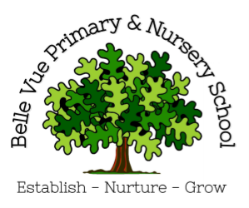 Acceptable Use Agreement 2020-21(Staff)Background and purposeWith access to rich dynamic content, connectivity across the globe, a platform for creativity and a place to engage in debate, digital technologies provide a powerful tool for learning. Digital technologies give staff opportunities to enhance children’s learning in their care and enable staff to become more efficient in their work. The very nature of digital technologies means that they should be used with care and particular attention given to demonstrating appropriate behaviours and avoidance of misuse at all times.Professional integrity and strong moral purpose must be upheld at all times by staff. It is the duty of all staff members to ensure that children in their care get the very best start to the world of digital technology. This should include provision of a rich, robust online safety education for the children with clear reporting procedures for infringements to safeguarding. Having a transparent approach to using digital technology is a must.  Additionally, staff should develop critical thinking in their children, along with strategies for avoiding unnecessary harm and strategies for dealing with online safety infringements.The school’s internet, network and ICT systems and subscriptions to services should be used with the utmost professionalism at all times.  The school will aim to provide its staff with secure systems which will have filtering, monitoring and virus protection included. Anyone with access to the systems should be aware that their use of the systems is monitored, and this can be used to form evidence should any suspected infringements occur.Acceptable Use AgreementBy signing this agreement, you will have access to the school’s systems and acknowledge that you agree to all the statements below. Additionally, that you have read and understand school policies which have a bearing on this agreement.Appendix 2Staff Name:					Signature: 					Date: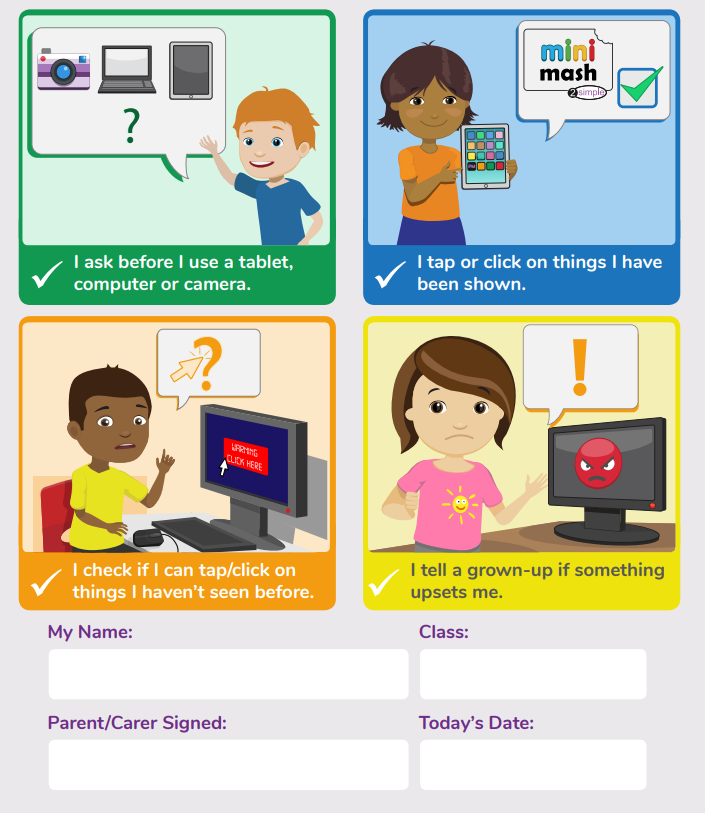 Appendix 3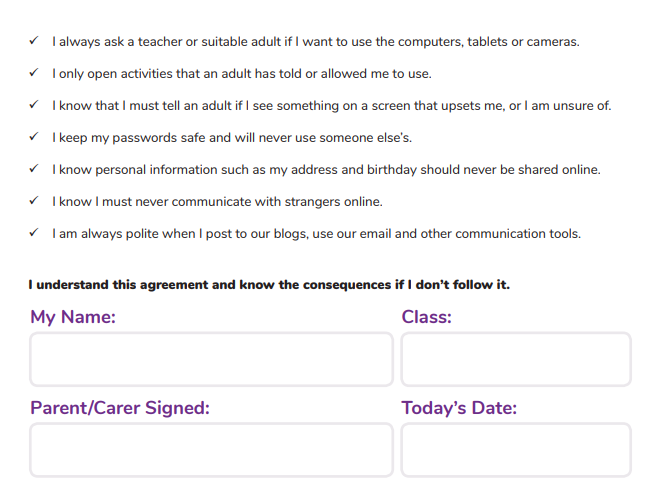 Appendix 4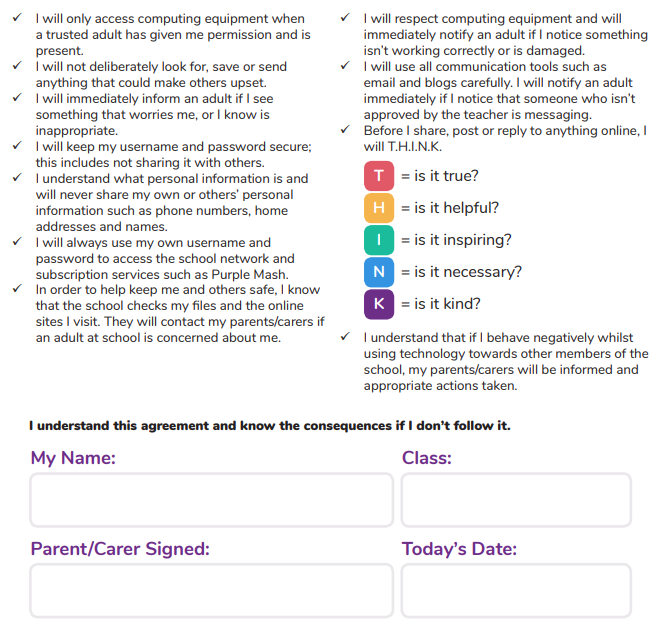 Appendix 5: online safety training needs – self audit for staffAppendix 6: online safety incident report logAppendix 7: Letter to parents- mobile phone permissionDear Parents & Families, As a school we recognise that mobile phones are now an important part of everyday life and both children and adults use them regularly for a range of purposes. However, it is essential that when children bring phones to school, they adhere to the school guidance.  With this in mind, we are adapting our procedures for mobile phones as follows: Only Children in Year 5 and 6 who are walking to or from school on their own, may bring their mobile to school. However, they MUST adhere to the strict guidance OR they will lose this privilege either for a set period of time or permanently as decided by the Headteacher. The phone must be handed in as soon as they enter the classroom, and they will collect it at the end of the day. The phone MUST be off at all times. The school will take no responsibility whatsoever for lost, stolen, or damaged phones. If a phone is seen or heard by a member of staff, they will confiscate it and will only return it to a parent/guardian. If it becomes evident that a child is using or has used a mobile phone in school – either as a means of communication OR as a camera – they will no longer be allowed to bring their phone into school. Any child, in any other year group, must not have a phone in school.   If you would like your child to bring their mobile phone into school, please complete the slip below and return it ASAP.  From INSERT DATE, only children with a completed permission slip will be allowed to bring their phone.   Yours Faithfully,  Mr J. MarshallHeadteacher --------------------------------------------------------------------------------------------------------------------------------------- Child’s Name: __________________________________________________________  Class:_______________________ I give permission for my child to bring their mobile phone to school but only on days when they are walking to or from school on their own.   I have discussed the rules with my child and understand that the school will take no responsibility whatsoever for lost, stolen or damaged phones.   I understand that the phone may be confiscated if the strict guidance is not adhered to.   Signed:_________________________________________     Date:________________________________ Print Name:_________________________________________ Person responsible/SignatureDate Approved by:FGB – Summer term meetingJune 2021Next Review Date due:July 2023• I will demonstrate the value of the use of digital technologies in improving the outcomes for children in my care.• I will educate children in my care in the safe use of digital technologies, acting on any online safety issues in accordance with the school’s policies.• I understand my use of the school’s ICT systems/networks and internet are monitored.• I recognise that whether within school or out of school, I must abide by the rules/statements set out in this document when using systems, accessing/transferring data that relate to the school or impact on my role within the school and wider community.• I know what GDPR is and how this has a bearing on how I access, share, store and create data.• Any data that I have access to away from school premises must be kept secure and used with specific purpose. As outlined in the school’s data protection policy, it is my responsibility to ensure when accessing data remotely that I take every bit of reasonable care to ensure the integrity and security of the data is maintained.• I understand that I am fully responsible for my behaviours both in and out of school and as such recognise that my digital communications, subscriptions and content I access can have a bearing on my professional role.• I recognise that my social media activity can have a damaging impact on the school and children in my care at school if I fail to uphold my professional integrity at all times whilst using it.• If I am contributing to the school’s social media account(s) or website(s) I will follow all guidelines given to me, with particular care given to what images/video imagery and details can be uploaded.• I will never upload images/video imagery of staff/pupils or other stakeholders to my personal social media accounts unless there is significant reason to and that permission has been granted by the head teacher in writing for each occurrence.• I will inform the school at the earliest opportunity of any infringement both on and off site by myself. Furthermore, if I am concerned about others’ behaviours/conduct, I will notify the school at the earliest opportunity.• I will never deliberately access, upload or download illegal, inflammatory, obscene or inappropriate content that may cause harm or upset to others.• I will never download or install software unless permission has been given by the appropriate contact at school.• I shall keep all usernames and passwords safe and never share them. Writing down usernames and passwords, including storing them electronically, constitutes a breach to our data protection and safeguarding policy.• I will never leave equipment unattended which could leave data and information vulnerable; this extends to accessing data/ services/content remotely.• Any personal devices I own shall not be used to access school systems/data/services/content remotely unless I have adequate virus protection and permission from the school.• I understand that mobile devices, including smart watches, shall not be used, nor in my possession, during times of contact with children. These devices will be securely locked away with adequate password protection on them should they be accessed by an unauthorised person.• Any school trips/outings or activities that require a mobile phone/ camera will be provided by the school and any data collected on them will be used in accordance with school policies.• At no point- will I use my own devices for capturing images/video or making contact with parents/carers.online safety training needs auditonline safety training needs auditName of staff member/volunteer:                                            Date:QuestionYes/No (add comments if necessary)Do you know the name of the person who has lead responsibility for online safety in school?Do you know what you must do if a pupil approaches you with a concern or issue?Are you familiar with the school’s acceptable use agreement for staff, volunteers, governors and visitors?Are you familiar with the school’s acceptable use agreement for pupils and parents?Do you regularly change your password for accessing the school’s ICT systems?Are you familiar with the school’s approach to tackling cyber-bullying?Are there any areas of online safety in which you would like training/further training?online safety incident logonline safety incident logonline safety incident logonline safety incident logonline safety incident logDateWhere the incident took placeDescription of the incidentAction takenName and signature of staff member recording the incident